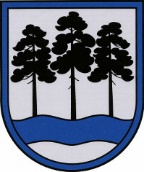 OGRES  NOVADA  PAŠVALDĪBAReģ.Nr.90000024455, Brīvības iela 33, Ogre, Ogres nov., LV-5001tālrunis 65071160, e-pasts: ogredome@ogresnovads.lv, www.ogresnovads.lv OGRES NOVADA PAŠVALDĪBAS Sociālo UN veselības jautājumu KOMITEJAS SĒDES PROTOKOLSOgrē, Brīvības ielā 33, 3.stāva zālēSēde sasaukta pulksten. 10:45Sēdi atklāj pulksten. 10:23 Sēdi vada:  Sociālo un veselības jautājumu komitejas priekšsēdētāja Dace Kļaviņa.Sēdi protokolē: Ogres novada pašvaldības centrālās administrācijas Kancelejas vadītāja vietniece Santa Hermane-Kondrova.Piedalās komitejas locekļi: Dzirkstīte Žindiga, Santa Ločmele, Dace Veiliņa, Jānis Siliņš, Artūrs Mangulis.Piedalās deputāti: Dace Māliņa, Gints Sīviņš, Egils Helmanis, Jānis Iklāvs, Kaspars Bramanis Indulis Trapiņš, Jānis Kaijaks, Andris Krauja, Raivis Ūzuls, Pāvels Kotāns, Valentīns Špēlis.Nepiedalās deputāti: Atvars Lakstīgala – cits iemesls, Dainis Širovs - iemesls nav zināms, Toms Āboltiņš – iemesls nav zināms, Daiga Brante – iemesls nav zināms, Rūdolfs Kudļa – iemesls nav zināms, Ilmārs Zemnieks – darba nespējas lapa.Piedalās pašvaldības darbinieki un uzaicinātie: Ogres novada pašvaldības izpilddirektora vietniece Dana Bārbale, Kancelejas vadītāja Ingūna Šubrovska, Juridiskās nodaļas juriste Ilvija Ābele, Informācijas sistēmu un tehnoloģiju nodaļas datorsistēmu un datortīklu administrators Kaspars Vilcāns, Informācijas sistēmu un tehnoloģiju nodaļas datorsistēmu un datortīklu administrators Mikus Liepa, Ogres novada Sociālā dienesta vadītāja Sarmīte Ozoliņa, Ogres novada Sociālā dienesta juriste Katrīne Kondratjuka.SĒDES DARBA KĀRTĪBA:1. Par Ogres novada pašvaldības iekšējo noteikumu  Nr. __/2024  “Ogres novada Sociālā dienesta nolikums” apstiprināšanu2. Par Ogres novada pašvaldības saistošo noteikumu  “Par apbedīšanas pabalstu” projekta publicēšanu sabiedrības viedokļa noskaidrošanai3. Par Ogres novada pašvaldības saistošo noteikumu  “Par sociālās palīdzības pabalstiem” projekta publicēšanu sabiedrības viedokļa noskaidrošanai1.Par Ogres novada pašvaldības iekšējo noteikumu  Nr. __/2024  “Ogres novada Sociālā dienesta nolikums” apstiprināšanuLēmuma projekta ziņotājs - Katrīne Kondratjukabalsojot: ar 6 balsīm "Par" (Artūrs Mangulis, Dace Kļaviņa, Dace Veiliņa, Dzirkstīte Žindiga, Jānis Siliņš, Santa Ločmele), "Pret" – nav, "Atturas" – nav, Sociālo un veselības jautājumu komiteja NOLEMJ:Atbalstīt sagatavoto lēmuma projektu un iesniegt izskatīšanai Ogres novada domē.2.Par Ogres novada pašvaldības saistošo noteikumu  “Par apbedīšanas pabalstu” projekta publicēšanu sabiedrības viedokļa noskaidrošanaiLēmuma projekta ziņotājs - Katrīne KondratjukaOgres novada pašvaldības dome 2021. gada 16. decembrī pieņēma saistošos noteikumus Nr. 34/2021 “Par apbedīšanas pabalstu” (turpmāk – saistošie noteikumi Nr. 34/2021). Saistošie noteikumi Nr. 34/2021 ir izdoti saskaņā ar likumu “Par pašvaldībām”, kas 2023. gada 1. janvārī zaudēja spēku. Oficiālo publikāciju un tiesiskās informācijas likuma 9. panta piektā daļa nosaka, ja spēku zaudē normatīvā akta izdošanas tiesiskais pamats (augstāka juridiska spēka tiesību norma, uz kuras pamata izdots cits normatīvais akts), tad spēku zaudē arī uz šī pamata izdotais normatīvais akts vai tā daļa. Ņemot vērā, ka saistošo noteikumu Nr. 34/2021 vienīgais tiesiskais pamatojums ir likums “Par pašvaldībām”, Ogres novada pašvaldības domei ir jāizdod jauni saistošie noteikumi.Pamatojoties uz augstākminēto, ir sagatavots saistošo noteikumu projekts “Par apbedīšanas pabalstu”, kurā veikti redakcionāli labojumi, kas būtiski nemaina pabalstu saņemšanas nosacījumus, apmērus un pabalstu saņēmēju loku, saglabājot saistošo noteikumu Nr.34/2021 piemērošanas kārtību.Saskaņā ar Pašvaldību likuma 46. panta trešo daļu saistošo noteikumu projektu un tam pievienoto paskaidrojuma rakstu pašvaldības nolikumā noteiktajā kārtībā publicē pašvaldības oficiālajā tīmekļvietnē sabiedrības viedokļa noskaidrošanai, paredzot termiņu, kas nav mazāks par divām nedēļām. Saņemtos viedokļus par saistošo noteikumu projektu pašvaldība apkopo un atspoguļo šo noteikumu projekta paskaidrojuma rakstā.S.Ločmele jautā par saistošo noteikumu projekta 4.punktu, kur noteikts pabalsta apmērs – vai to, ka pabalsta apmēru samazina par Valsts sociālās apdrošināšanas aģentūras piešķirtā apbedīšanas pabalsta apmēru, nosaka normatīvie akti vai tā ir pašvaldības iniciatīva?D.Kļaviņa  informē, ka to nenosaka normatīvie akti. Šis ir arī valsts pabalsts, kam ir dažādi ierobežojoši kritēriji un ko saņem tikai atsevišķas mērķa grupas. Līdz ar to pašvaldības politika līdz šim ir bijusi nodrošināt ar atbalstu tās personas, kuras nekvalificējas valsts pabalstam un neiekļaujas valsts atbalsta mērķa grupā vai arī palielināt pabalsta apmēru tiem, kuriem valsts pabalsts nesasniedz šos 500 euro.Pamatojoties Pašvaldību likuma 46. panta trešo daļu,balsojot: ar 6 balsīm "Par" (Artūrs Mangulis, Dace Kļaviņa, Dace Veiliņa, Dzirkstīte Žindiga, Jānis Siliņš, Santa Ločmele), "Pret" – nav, "Atturas" – nav, Sociālo un veselības jautājumu komiteja NOLEMJ:Nodot saistošo noteikumu projektu “Par apbedīšanas pabalstu” (turpmāk – Saistošie noteikumi) un paskaidrojuma rakstu sabiedrības viedokļa noskaidrošanai. Uzdot Ogres novada pašvaldības Komunikācijas nodaļai:publicēt Saistošos noteikumus un paskaidrojuma rakstu pašvaldības oficiālajā tīmekļvietnē, sabiedrības viedokļa noskaidrošanai paredzot divu nedēļu termiņu;iesniegt saņemto sabiedrības viedokli Saistošo noteikumu sagatavotājam.Noteikt, ka sabiedrība viedokli par Saistošo noteikumu projektu var iesniegt elektroniski, sūtot to uz elektroniskā pasta adresi ogredome@ogresnovads.lv vai personīgi iesniedzot to Ogres novada klientu apkalpošanas centros.Uzdot Saistošo noteikumu sagatavotājam apkopot šī lēmuma 2. punkta kārtībā saņemto sabiedrības viedokli un iesniegt Ogres novada pašvaldības Juridiskajai nodaļai vienas nedēļas laikā no šī lēmuma 2.1.apakšpunktā noteiktā beigu termiņa. 3.Par Ogres novada pašvaldības saistošo noteikumu  “Par sociālās palīdzības pabalstiem” projekta publicēšanu sabiedrības viedokļa noskaidrošanaiLēmuma projekta ziņotājs - Katrīne KondratjukaOgres novada pašvaldības dome 2021. gada 16. decembrī pieņēma saistošos noteikumus Nr. 35/2021 “Par sociālās palīdzības pabalstiem” (turpmāk – saistošie noteikumi Nr. 35/2021). Saistošie noteikumi Nr. 35/2021 ir izdoti saskaņā ar likumu “Par pašvaldībām”, kas 2023. gada 1. janvārī zaudēja spēku. Oficiālo publikāciju un tiesiskās informācijas likuma 9. panta piektā daļa nosaka, ja spēku zaudē normatīvā akta izdošanas tiesiskais amats (augstāka juridiska spēka tiesību norma, uz kuras pamata izdots cits normatīvais akts), tad spēku zaudē arī uz šī pamata izdotais normatīvais akts vai tā daļa. Ņemot vērā, ka saistošo noteikumu Nr. 35/2021 viens no tiesiskiem pamatojumiem ir likums “Par pašvaldībām”, Ogres novada pašvaldības domei ir jāizdod jauni saistošie noteikumi.Pamatojoties uz augstākminēto, ir sagatavots saistošo noteikumu projekts “Par sociālās palīdzības pabalstiem”, kurā papildināta XIII. nodaļa “Pabalsts krīzes situācijā” ar 87. punktu, nosakot Ogres novada pašvaldības domes tiesības ar lēmumu, izvērtējot katru situāciju atsevišķi, palielināt 83.2. apakšpunktā noteikto pabalsta apmēru, ņemot vērā Ogres novada pašvaldības budžeta iespējas.Saistošo noteikumu projektā veikti redakcionāli labojumi, kas būtiski nemaina pabalstu saņemšanas nosacījumus, apmērus un pabalstu saņēmēju loku, saglabājot saistošo noteikumu Nr.35/2021 piemērošanas kārtību.Saskaņā ar Pašvaldību likuma 46. panta trešo daļu saistošo noteikumu projektu un tam pievienoto paskaidrojuma rakstu pašvaldības nolikumā noteiktajā kārtībā publicē pašvaldības oficiālajā tīmekļvietnē sabiedrības viedokļa noskaidrošanai, paredzot termiņu, kas nav mazāks par divām nedēļām. Saņemtos viedokļus par saistošo noteikumu projektu pašvaldība apkopo un atspoguļo šo noteikumu projekta paskaidrojuma rakstā.Pamatojoties Pašvaldību likuma 46. panta trešo daļu,balsojot: ar 6 balsīm "Par" (Artūrs Mangulis, Dace Kļaviņa, Dace Veiliņa, Dzirkstīte Žindiga, Jānis Siliņš, Santa Ločmele), "Pret" – nav, "Atturas" – nav, Sociālo un veselības jautājumu komiteja NOLEMJ:Nodot saistošo noteikumu projektu “Par sociālās palīdzības pabalstiem” (turpmāk – Saistošie noteikumi) un paskaidrojuma rakstu sabiedrības viedokļa noskaidrošanai. Uzdot Ogres novada pašvaldības Komunikācijas nodaļai:publicēt Saistošos noteikumus un paskaidrojuma rakstu pašvaldības oficiālajā tīmekļvietnē, sabiedrības viedokļa noskaidrošanai paredzot divu nedēļu termiņu;iesniegt saņemto sabiedrības viedokli Saistošo noteikumu sagatavotājam.Noteikt, ka sabiedrība viedokli par Saistošo noteikumu projektu var iesniegt elektroniski, sūtot to uz elektroniskā pasta adresi ogredome@ogresnovads.lv vai personīgi iesniedzot to Ogres novada klientu apkalpošanas centros.Uzdot Saistošo noteikumu sagatavotājam apkopot šī lēmuma 2. punkta kārtībā saņemto sabiedrības viedokli un iesniegt Ogres novada pašvaldības Juridiskajai nodaļai vienas nedēļas laikā no šī lēmuma 2.1.apakšpunktā noteiktā beigu termiņa. Sēdi slēdz pulksten 10.28ŠIS DOKUMENTS IR PARAKSTĪTS AR DROŠUELEKTRONISKO PARAKSTU UN SATUR LAIKA ZĪMOGU2024. gada 18. martsNr.3Sēdes vadītājs, Sociālo un veselības jautājumu komitejas priekšsēdētājs                           Dace KļaviņaSanta Hermane-Kondrova